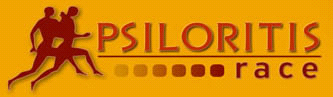 ΠΡΟΚΗΡΥΞΗ ΑΓΩΝΑ τριάντα πέντε (35) χιλιομέτρων Οι εγγραφές για τον 7ο Διεθνή Ορεινό Αγώνα Ψηλορείτη Psiloritis Race συνεχιζονται και θα ολοκληρωθούν 10 Μαΐου 2016  Η διαδικασία υποβολής των αιτήσεων συμμετοχής, μέσω της ιστοσελίδας της διοργάνωσης, στη διεύθυνση http://www.psiloritisrace.com/el/application-form.php.  Ο αγώνας που όπως είναι ήδη γνωστό θα πραγματοποιηθεί την Κυριακή 29 Μαΐου 2016, θα δεχτεί φέτος 250 αθλητές, λαμβάνοντας υπόψη τις οργανωτικές δυνατότητες. Επίσης μέσω της ιστοσελίδας οι ενδιαφερόμενοι αθλητές έχουν την δυνατότητα να πληροφορηθούν για τους όρους και το κόστος συμμετοχής. Ο αγώνας διοργανώνεται από την μη κερδοσκοπική εταιρεία «Αγώνας Ψηλορείτη». ΒΑΣΙΚΑ ΣΤΟΙΧΕΙΑ ΑΓΩΝΑΗ εκκίνηση του αγώνα θα δοθεί την Κυριακή 29 Μαιου 2016 στις 7.30 π.μ από την τοποθεσία οροπέδιο Νίδας με τερματισμό το χωριό Κουρούτες. Οι αθλητές θα πρέπει να διανύσουν μια απόσταση τριάντα πέντε (35) χιλιομέτρων .  Από αυτά τα 16,5 χλμ είναι σε χωμάτινη διαδρομή, τα 15,5 χλμ σε μονοπάτι και τα 3 χλμ σε άσφαλτο. Η υψομετρική διαφορά ανάβασης είναι , ενώ  η υψομετρική διαφορά κατάβασης . Ο αγώνας έχει βαθμό δυσκολίας 2, απευθύνεται σε έμπειρους αθλητές και το χρονικό όριο τερματισμού είναι  έξι (6) ώρες και τριάντα (30) λεπτά. Συνολικά σε όλο το μήκος της διαδρομής θα υπάρχουν δέκα (10) σταθμοί πλήρης τροφοδοσίας των αθλητών, ενώ στο τέλος του αγώνα θα παρατεθεί γεύμα στους συμμετέχοντες αθλητές και θα δοθούν αναμνηστικά.Για περισσότερες πληροφορίες οι ενδιαφερόμενοι μπορούν να επισκέπτονται την ιστοσελίδα της διοργάνωσης, στη διεύθυνση wwwHYPERLINK "http://www.psiloritisrace.com/".HYPERLINK "http://www.psiloritisrace.com/"psiloritisraceHYPERLINK "http://www.psiloritisrace.com/".HYPERLINK "http://www.psiloritisrace.com/"comΤρέξε στα βήματα του ΔίαΗ οργανωτική επιτροπή